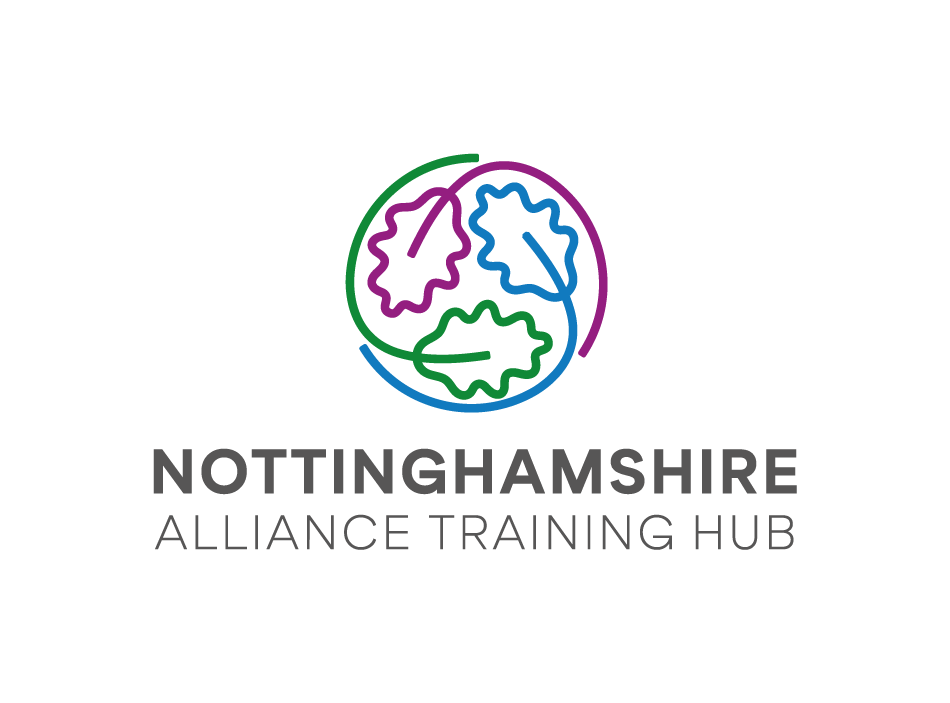 Student Placement Induction ChecklistTo be completed on first working day of placement experienceAll of the above information has been discussed with and understood by me.Once completed please return to alliance.hub1@nhs.net , Nottinghamshire Alliance Training HubNameHigher Education InstitutePlacement Host / Clinical AreaDateTherapy Services DepartmentYesN/ACommentsCOVID RISK ASSESSMENT required?If yes, please complete COVID Risk Assessment. If N/A, please confirm by signing COVID risk assessment form.Is FIT testing required?If yes, please arrange and attach confirmation documentRole and responsibilities whilst on placementExpectations – see documentRelate to care pathways and patient journeysSecurity procedures & ID BadgeOrientation to ward/departmentIntroduction to teamChanging Rooms/lockerStaff RoomCar parkingAwareness of sickness & absence reportingContact Numbers of key staff and areasCatering facilitiesResponsibilities in event of cardiac arrest procedure and equipment 2222 (9-999 for MCH)Responsibilities in event of fire (exits and evacuations)Hours of workFirst aid facilitiesAlarms in work areasAwareness of moving and handling equipmentStudent can assist with equipment, but not lead on it without competenciesRead summary of Policies in student file:UniformConsentMental Capacity ActInfection prevention and ControlMoving and handlingSafeguarding adults/childrenWhistleblowingConfidentialityInformation governanceEquality and DiversityPatient complaintsHealth and SafetySharps and needlestickRisk assessmentFireWork related violenceHarassment and bullyingEnsure your student knows how to raise a concern e.g. whistleblowing policy and complaints policyAwareness of bare below elbows5 moments hand  hygiene, uniformResponsibilities with regard to Health and SafetyReporting of broken equipment – Help desk ext. 3005Incident reporting/datixAwareness of complaints procedure (patients)Awareness of sharps policyUse of hand gel and hand careAvailable resources e.g. library, internet access, resource fileWardYesN/ACommentsCubicles and BaysWard Patient BoardCommunication BoardVocera system - 6035Emergency Equipment Nursing StationMoving and Handling equipmentNursing KardexMedical NotesTherapy Documentation in medical notesNational Early Warning System (NEWS)PUP chartsNerve CentreRed Tray/jug system & protected mealtimesLearning boardsAdditional InformationYesN/ACommentsPlacement objectivesAdditional needs of student e.g. learning contractStudent member name (please print)Student member name (please print)Student member name (please print)Student member signatureStudent member signatureDateInduction completed by (please print name)Induction completed by (please print name)Induction completed by (please print name)Induction completed by (please print name)SignatureDate